Busto Arsizio, 29/03/2017Agli alunni della classe 1FOGGETTO: variazione orarioSi comunica che il giorno giovedì 30  marzo  2017    le lezioni  della classe 1F  inizieranno  alle 9.15La lezione della prof.ssa Del Grosso si terrà alla terza ora anziché alla prima                                                                             Per la Dirigenza	                                                                Daniela Paludetto-------------------------------------------------------------------------------------------------------------------------   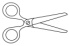 Da riconsegnare alla scuola  Nome  ……………………… Cognome ……………………….. Classe …….. dell’alunno/aSi comunica che il giorno giovedì 30  marzo  2017    le lezioni  della classe 1F  inizieranno  alle 9.15La lezione della prof.ssa Del Grosso si terrà alla terza ora anziché alla prima                                                                Firma di un genitore per presa visione                                                      --------------------------------------------------                                            	